ULUDAĞ ÜNİVERİSTESİ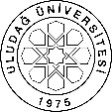 SOSYAL BİLİMLER ENSTİTÜSÜDOKTORA/ SANATTA YETERLİK TEZ ÖNERİSİ SAVUNMA VE SONUÇ FORMUTez/Sanat eseri çalışmasını aşağıdaki bölümleri içerecek şekilde tez yazım kurallarına göre hazırlayınız.										Öğrencinin 									(Ad Soyad, Tarih, İmza)Adı Soyadı/ No/Anabilim Dalı/Bilim Dalı - Anasanat Dalı/Sanat Dalı/Fakültesi/                                       /Programı(35.madde veya ÖYP ise belirtilecek) Lisans Sonrası Doktora/San.Yet.                           Doktora/San.Yet. 35. madde                                                 ÖYPDanışmanıİkinci Danışmanın Adı Soyadı(Üniversite / Fakülte/Bölüm belirtilecek)                                        /                                       /Tez/Sanat Eseri Çalışmasının Başlığı TürkçeTez/Sanat Eseri Çalışmasının Başlığı İngilizceAnahtar KelimelerTürkçeAnahtar Kelimelerİngilizce1. Tezin/Sanat eseri çalışmasının bilimsel dayanağı, amacı ve önemi:(Literatür bilgisi ile desteklenmeli, amaç açık bir biçimde belirtilmelidir.)a) Metin çalışması:b)Performans programı:2. Tezin/Sanat eserinin çalışma planı:(Gerekçeler, materyal-yöntemler ve deneysel aşamalar ayrıntılı bir biçimde anlatılacak.)a) Metin çalışması:b)Performans programı:3. Tezin/Sanat eserinin çalışmasında kullanılacak olanaklar:4. Tezin/Sanat eserinin yürütülmesinde gerekiyorsa işbirliği yapılacak bilim dalları ve kişiler:5. Tez/Sanat eseri önerisinin dayanağını oluşturan kaynaklar:(Kaynaklar tez yazım kılavuzunda önerildiği biçimde yazılmalıdır.)SONUÇ:Yukarıda adı ve soyadı belirtilen doktora/sanatta yeterlik öğrencisi ……………………………………………………………………………..hazırlamış olduğu tez/sanat eserinin başlığı/içeriği değişiklik önerisini ……………….. tarihinde komitemize sunmuş ve değişiklik  Kabul edilmiştir.                             Reddedilmiştir. Bu çalışma için Etik Kurul onayına gerek vardır. Bu çalışma için Etik Kurul onayına gerek yoktur.Tez İzleme Komitesi ÜyeleriDanışman                                                                                Üye                                                                Üye(Unvan, Ad Soyad,                                                    (Unvan, Ad Soyad,                                     (Unvan, Ad Soyad,Kurumu ve A.B.D. Tarih, İmza)                      Kurumu ve A.B.D. Tarih, İmza)                        Kurumu ve A.B.D. Tarih, İmza)